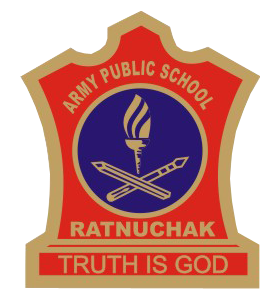 PRACTICAL FILEINFORMATION TECHNOLOGY (402)SESSION: 2019-20SUBMITTED BY	SUBMITTED TONAME:	MR SANTOSH CLASS: CERTIFICATEThis is to certify that _____________________bearing examination Roll No.: __________________ has successfully completed the practical file in fulfilment for award of All India Senior Certificate Practical during academic session 2019-20.Date: 	Teacher Signature	Principal SignatureINDEXS. NO.TOPICPAGE NOSIGNATURE